Градска управа за инфраструктуру и развој  Града Ужица објављујеОБАВЕШТЕЊЕ О ДОДЕЛИ УГОВОРА
Наручилац: Град Ужице, Градска управа за инфраструктуру и развојАдреса: Димитрија Туцовића 52, УжицеВрста јавног наручиоца: орган јединице локалне самоуправеПредмет набавке: Путна инфраструктура у МЗ Скржути Врста предмета набавке: радовиИнтернет страница наручиоца: www.uzice.rs Процењена вредност јавне набавке: 1.750.000,00 динара без ПДВ-аУговорена вредност јавне набавке: 1.748.360,00 динара без ПДВ-а                                                             2.098.032,00 динара са ПДВ-ом(Начин финансирања: Наручилац 67% од уговорене вредности, односно 1.171.401,20 динара без пдв-а,  1.405.681,44 динара са пдв-ом и МЗ Скржути 33% од уговорене вредности односно  576.958,80 динара без пдв-а, односно 692.350,56 динара са пдв-ом)Критеријум за доделу уговора: уговор се додељује економски најповољнијој понуди која се одређује на основу критеријума цене.Број примљених понуда:1 (једна) понудаДатум доношења одлуке о додели уговора: 19.07.2021. годинеДатум закључења уговора:  21.07.2021. годинеПривредно друштво ЈКП “Нискоградња“ Ужице, ул. Међај бр.19, ПИБ:100597962; МБ:07221436Лица за контакт: Славиша Пројевић, slavisa.projevic@uzice.rs 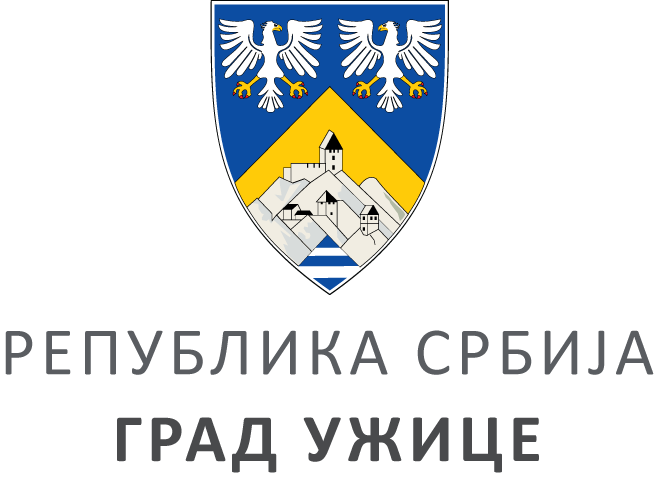 ГРАДСКА УПРАВА ЗА ИНФРАСТРУКТУРУ И РАЗВОЈГРАДСКА УПРАВА ЗА ИНФРАСТРУКТУРУ И РАЗВОЈГРАДСКА УПРАВА ЗА ИНФРАСТРУКТУРУ И РАЗВОЈГРАДСКА УПРАВА ЗА ИНФРАСТРУКТУРУ И РАЗВОЈVIII ББрој: 404-154/21ББрој: 404-154/212Датум:Датум:22.07.2021. године2